Data 01.06.2020Imię i nazwisko nauczycielaAnna MikuśTemat zajęćJakie organizmy spotykamy w lesie? - lekcja  „w terenie”Cele lekcji- poznam organizmy występujące w lesie; 
- dowiem się, jakie warunki w nim panują i jakie obowiązują zasady zachowania się. Podstawa programowaWymagania szczegółowe: VI.8, VI.10NaCoBeZu: 
- na co należy zwrócić uwagę?- co jest najważniejsze?- co należy zapamiętać?Zwróć uwagę na to, jakie organizmy (zwierzęta, grzyby) spotykamy 
w różnych warstwach lasu; jakie jest ich znaczenie w przyrodzie 
i dla człowieka. Przebieg lekcji
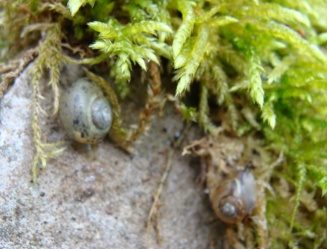 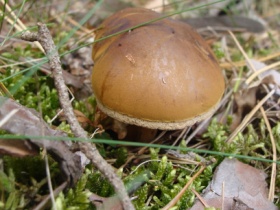 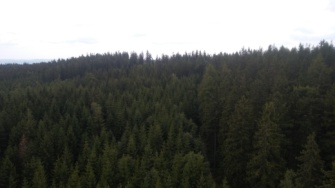 Dzień dobry, podczas dzisiejszych zajęć wyobraźmy sobie, 
że idziemy na wycieczkę do lasu. Ciekawe, jakie możemy tam spotkać zwierzęta. Zapisz temat i cele lekcji. Twoim zadaniem będzie teraz wypisanie w zeszycie gatunków zwierząt, które spotykamy w rożnych warstwach lasu (wiadomości znajdziesz w podręczniku na str. 182 – 183).Przypomnij sobie wycieczkę do lasu, podczas której zbierałeś grzyby. Napisz, jakie grzyby jadalne mogłeś wtedy zebrać. Podpowiedzi możesz poszukać w podręczniku na stronie 185.Poruszając się po lesie można napotkać rożne ślady pozostawione przez zwierzęta. Jak myślisz, kto mógł pozostawić niżej podane ślady (zadanie wykonaj ustnie):Pióra – Odciski kończyn – Wypluwki – Ogryzione liście lub pędy – Poroże – Nory – pajęczyny Jeśli masz ochotę, naszkicuj w zeszycie najliczniej występujące Twoim zdaniem zwierzę naszych lasów. Możesz tez wkleić zdjęcie.Obejrzyj teraz rysunki przedstawiające zachowanie Tomka podczas wycieczki – w zeszycie ćwiczeń na stronie 112. Które z nich uważasz za poprawne, a które za niewłaściwe? Ewaluacja 
(informacja zwrotna)Sprawdź, czy potrafisz:
 - Podać co najmniej 5 przykładów organizmów występujących  
w lesie;
- podaj co najmniej 4 zasady właściwego zachowania się w lesie.BRAK ZADAŃ 
DO OCENYNICZEGO  NIE WYSYŁAJ!Uwaga! 
Po dzisiejszej lekcji nie musisz niczego przesyłać do nauczyciela. 
Sprawdź, czy nie masz zaległych zadań do wykonania i przesłania.UWAGI Czas na wykonanie zadań: 01.06.2020 – 04.06.2020      Życzę miłej pracy!